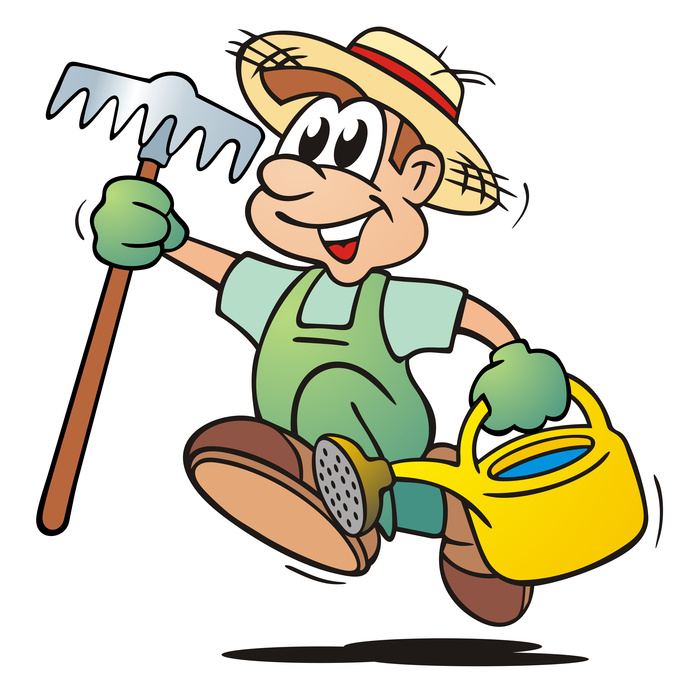 JARDINIERJREAIRNDI